ЗАКОНКалужской области_________________                                                                                   №________ПроектОб утверждении дополнительных соглашений к соглашениям о предоставлении бюджету Калужской области из федерального бюджета бюджетных кредитов для частичного покрытия дефицита бюджета Калужской областиПринят Законодательным Собранием _________________Статья 1Утвердить следующие дополнительные соглашения:– Дополнительное соглашение от 25 декабря 2017 г. № 1 к Соглашению от                       9 февраля 2015 г. № 01-01-06/06-07 о предоставлении бюджету Калужской области из федерального бюджета бюджетного кредита для частичного покрытия дефицита бюджета Калужской области;– Дополнительное соглашение от 25 декабря 2017 г. № 1 к Соглашению от                      6 апреля 2015 г. № 01-01-06/06-34 о предоставлении бюджету Калужской области из федерального бюджета бюджетного кредита для частичного покрытия дефицита бюджета Калужской области;– Дополнительное соглашение от 25 декабря 2017 г. № 1 к Соглашению от                    5 июня 2015 г. № 01-01-06/06-73 о предоставлении бюджету Калужской области из федерального бюджета бюджетного кредита для частичного покрытия дефицита бюджета Калужской области;– Дополнительное соглашение от 25 декабря 2017 г. № 1 к Соглашению от                      27 июля 2015 г. № 01-01-06/06-116 о предоставлении бюджету Калужской области из федерального бюджета бюджетного кредита для частичного покрытия дефицита бюджета Калужской области;– Дополнительное соглашение от 25 декабря 2017 г. № 1 к Соглашению от                           16 декабря 2015 г. № 01-01-06/06-242 о предоставлении бюджету Калужской области из федерального бюджета бюджетного кредита для частичного покрытия дефицита бюджета Калужской области;– Дополнительное соглашение от 25 декабря 2017 г. № 1 к Соглашению от                       17 февраля 2016 г. № 01-01-06/06-20 о предоставлении бюджету Калужской области из федерального бюджета бюджетного кредита для частичного покрытия дефицита бюджета Калужской области;– Дополнительное соглашение от 25 декабря 2017 г. № 1 к Соглашению от                          2 марта 2016 г. № 01-01-06/06-44 о предоставлении бюджету Калужской области из федерального бюджета бюджетного кредита для частичного покрытия дефицита бюджета Калужской области;– Дополнительное соглашение от 25 декабря 2017 г. № 1 к Соглашению от                      30 июня 2016 г. № 01-01-06/06-103 о предоставлении бюджету Калужской области из федерального бюджета бюджетного кредита для частичного покрытия дефицита бюджета Калужской области;– Дополнительное соглашение от 25 декабря 2017 г. № 1 к Соглашению от                   24 августа 2016 г. № 01-01-06/06-189 о предоставлении бюджету Калужской области из федерального бюджета бюджетного кредита для частичного покрытия дефицита бюджета Калужской области;– Дополнительное соглашение от 25 декабря 2017 г. № 1 к Соглашению от                        7 ноября 2016 г. № 01-01-06/06-244 о предоставлении бюджету Калужской области из федерального бюджета бюджетного кредита для частичного покрытия дефицита бюджета Калужской области;– Дополнительное соглашение от 25 декабря 2017 г. № 1 к Соглашению от                     20 февраля 2017 г. № 01-01-06/06-43 о предоставлении бюджету Калужской области из федерального бюджета бюджетного кредита для частичного покрытия дефицита бюджета Калужской области;– Дополнительное соглашение от 25 декабря 2017 г. № 1 к Соглашению от                      10 марта 2017 г. № 01-01-06/06-97 о предоставлении бюджету Калужской области из федерального бюджета бюджетного кредита для частичного покрытия дефицита бюджета Калужской области.Статья 2Настоящий Закон вступает в силу после его официального опубликования. ГубернаторКалужской областиА.Д. Артамонов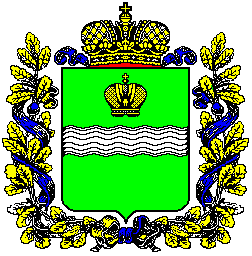 